ФИО учителя: Ефремова Галина ГеннадьевнаКласс, предмет: 1 класс, "Ознакомление с окружающим миром".Тема урока: "Весна - пробуждение природы"Цель урока: Обобщить и расширить знания учащихся  о весенних изменениях в жизни природы.Задачи урока:    Воспитательный аспект:  воспитание сотрудничества, коммуникативности,  умение работать в паре; воспитание любви к родному краю, экологической культуры,  развитие интереса к предмету; воспитание чувства красоты, расширение кругозора. Развивающий аспект:    развитие внимания, мышления; развивать умение анализировать, сравнивать, обобщать, учить логически  выстраивать свою речь. Познавательный аспект: показать изменения в жизни растений, животных  и птиц весной;познакомить с растительным и животным миром Якутии;систематизировать и показать взаимосвязь живой и неживой природы.Тип урока: урок - проектПрименяемые технологии, приемы и методы: деятельностный, проблемный, коллективный диалог.Оборудование: проектор - картины весны (ледоход, проталины, половодье), тема, проблема проекта, названия весенних месяцев;доска -   фотографии птиц, животных, растений, результаты работы групп, линейка для рефлексии; задания для работы в группах.Ход урока Вопросы для самоанализа урокаКаково место данного урока в теме, разделе, курсе? Как он связан с предыдущими уроками, на что в них опирается? Как он работает на последующие уроки, темы, разделы? Как был определен тип урока и почему?Данный урок-составляющая часть уроков посвященных сезонным изменениям в природе. По программе отводится на этот урок 3 часа (урок, экскурсия,  самостоятельная работа). Мы уже говорили о изменениях в природе осенью, зимой, этот урок логическое продолжение темы. Дети знают о живой и неживой природе, трёх  агрегатных состояниях воды. В дальнейшем, мы будем говорить  о животных, о растениях, круговороте веществ, о связи живой и неживой природы подробнее. Тип урока был выбран по тому, что проектная деятельность оптимально позволяет  в рамках одного аудиторного часа обобщить  и  расширить имеющиеся знания учащихся об изменениях  в природе весной, в том числе и родного края. При этом дети не просто воспринимают материал урока,  а   сами, работая в группах,  выполняют учебные задачи.Какие особенности учащихся были учтены при подготовке к уроку?Учащиеся,  в основном, со средним уровнем подготовки, в каждой группе должен быть хорошо читающий ученик,  первоклассники быстро устают - проводится 1-2 физкультминутки.Какова триединая дидактическая цель урока?Обобщить и расширить знания учащихся  о весенних изменениях в жизни природы.Задачи урока:    Воспитательный аспект:  воспитание сотрудничества, коммуникативности,  умение работать в паре; воспитание любви к родному краю, экологической культуры,  развитие интереса к предмету; воспитание чувства красоты, расширение кругозора. Развивающий аспект:    развитие внимания, мышления; развивать умение анализировать, сравнивать, обобщать, учить логически  выстраивать свою речь. Познавательный аспект: показать изменения в жизни растений, животных  и птиц весной;познакомить с растительным и животным миром Якутии;систематизировать и показать взаимосвязь живой и неживой природы.Почему была избрана именно такая структура урока? В соответствии с методом  проектной деятельности.Обоснование хода урока, деятельности учителя и учащихся. Почему был сделан акцент именно на данном содержании, выбрано именно такое сочетание методов, средств, форм обучения? Содержание   материала урока основано на сезонных изменениях в природе родного края,   знания детей должны  полагаться на жизненный опыт, включена экологическая составляющая. На уроке использовался деятельностный метод -  каждая группа выполняла определенную задачу, проблемный - знания не даются в готовом виде, предлагается  рассуждать, думать, использовать доп. информацию, коллективный диалог. Групповая форма работы позволяет в рамках одного урока обобщить и структурировать  достаточно большой объем материала, приучает к сотрудничеству.Как осуществлялся дифференцированный подход к учащимся на уроке?  ( Группы - небольшие, что позволяет, каждому ребенку быть задействованным на уроке, сформированы по мере трудности заданий). Как осуществлялось управление учебной деятельностью школьников (стимулирование, организация, контроль, оценка, работа над ошибками) и почему? ( организация, контроль, оценивание, самооценка)Были ли отклонения от плана в ходе урока, если да, то почему?Удалось ли решить на необходимом уровне поставленные задачи урока. Самооценка урока.Каковы причины неудач и недостатков проведенного урока? Какие выводы из результатов урока необходимо сделать на будущее?Мать-и-мачехаНебольшое травянистое растение высотой 10—15 см. Как только  растает снег, с середины апреля до середины мая на глинистых от- I косах, в оврагах, вдоль дорог, на пустырях появляются желтые соцветия на недлинных стебельках. Листья появляются позже. Из-за  листьев растение получило свое название: верхняя сторона листьев  гладкая и холодная, как злая мачеха в сказках, нижняя сторона — нежная и теплая, как родная мать.Латинское название астения — туссилаго — означает выводящий  кашель. Действительно, высушенные листья и соцветия применяют  для лечения легочных болезней.- А какую пользу приносят птицы? стрижи и ласточки  за лето ловит до 1 млн. мошек и комаров, таким образом птицы охраняют посевы и посадки культурных растений от вредителей и приносят большую пользу человеку).Подведение итогов.Какие происходят изменения  в неживой природе? В жизни растений,   птиц, животных  с приходом весны?  Почему же  наступает пробуждение природы?  ( становится теплее,  день удлиняется)Самооценка. (Слайд 19)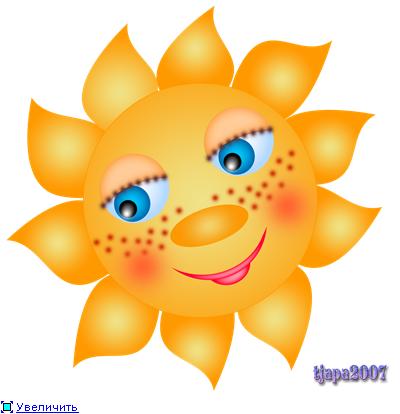 Этапы урокаЦель этапа(время)Деятельность учителяДеятельность учащегосяУУД Введение в проектОргмомент.Учебно-воспитательная задача этапа:обеспечить комфортную обстановку на уроке и психологически подготовить учащихся к предстоящему занятию1 мин- Здравствуйте, ребята. Сегодня на уроке мы с вами  отправимся в гости к природе, будем стараться подружиться с ней, откроем некоторые её тайны, узнаем о некоторых взаимосвязях. Чтобы подобрать ключ к этим тайнам, мы   будем наблюдать, сравнивать и анализировать,  работать группах. Я рада, что у вас прекрасное настроение, и вы готовы подняться вверх ещё на одну ступеньку знаний.  Что мы будем делать с вами,Чтоб природе стать друзьями?Чтоб природе другом стать, Тайны все её узнать, Все загадки разгадать, Научиться наблюдать,Будем вместе развивать качество-                                        внимательность, А поможет всё узнатьНаша любознательность.Быстро мобилизоваться, сосредоточиться.Включиться в деловой ритмЛичностные: самоопределениеРегулятивные: целеполагание2. Актуализация знаний.Задача этапа:подготовить учащихся к активной учебно-познавательной деятельности3 мин- Давайте повторим некоторые понятия, которые понадобятся сегодня на уроке.- Что такое природа? - Какая бывает природа?- Что относится к живой природе?- А что относится к неживой природе? - По каким признакам мы относим те или иные объекты к живой природе? - Послушайте стихотворение и попробуйте  определить тему сегодняшнего урока. Она приходит с ласкоюИ со своею сказкою.Волшебной палочкой взмахнет –В лесу подснежник расцветет.Шагает красавица,Легко земли касается.Идет на поле, на реку, и по снежку, и по цветку.Она раскрывает почки в зеленые листочкиДеревья одевает, посевы поливает.Движения полна, зовут ее…- О каком времени года пойдет речь?-Урок так и назовем Весна   - пробуждение природы.-Что значит пробуждение?-Почему  мы говорим сегодня о весне?- Назовите весенние месяцы.Отвечают на вопросы. (подтверждение ответов на слайдах)Отгадывают стихотворение - загадкуЛичностные: самоопределениеРегулятивные: целеполагание.Познавательные: способность и умение учащихся производить простые логические действия (анализ, синтез, сравнение, обобщение).Коммуникативные: формирование умения объяснять свой выбор, строить фразы, отвечать на поставленные вопросыПостановка проблемного вопроса, задания для групп.Задача этапа:сформулировать проблему, определить направления работы.3мин-Посмотрите на слайд. У нас с вами сейчас такая весна? Как происходят изменения в природе?-Какие   же изменения происходят в   неживой и живой природе весной? Как они взаимосвязаны?1 группа будет изучать изменения в неживой природе. Они выбирают признаки, которые относятся к весне.2 группа  выберет растения, которые появляются весной первыми.3 группа расскажет о перелетных птицах.4  Группа расскажет о том, как изменяется жизнь животных с приходом весны. - ПостепенноДети получают задания.Личностные: самоопределениеРегулятивные:прогнозирование.Познавательные: способность и умение учащихся производить простые логические действия (анализ, синтез, сравнение, обобщение).Коммуникативные: планирование учебного сотрудничества с учителем, Работа в группахЗадача этапа:решение  задач каждой группой учащихся.7 минИндивидуальная помощь.ФизкульминуткаРаботают в группах.Личностные: самоопределениеРегулятивные: целеполагание, оценивание.Познавательные: поиск и выделение необходимой информации, способность и умение учащихся производить простые логические действия (анализ, синтез, сравнение, обобщение).Коммуникативные: сотрудничество в поиске информации, формирование умения объяснять свой выбор формировать умение работать в в малых группах, Презентация работы группЗадача этапа:систематизация и расширение знаний учащихся по теме.25 мин-И так, что же у нас получилось?-Вы согласны? - Давайте попробуем выделить самый главный признак, от него должны зависеть остальные. (День увеличивается и становится теплее) -Что происходит со снегом?-Что происходит,  когда начинает таять на реках лёд?- А влияют ли как-нибудь изменения в неживой природе на живую природу? Давайте попробуем раскрыть секреты волшебницы весны.- Посмотрите на результаты опыта с луковицами. Что мы с вами сделали неделю назад? - Что же произошло?- Давайте сделаем вывод. В чём же состоит главная причина оживления в жизни растений? -На ветках деревьев, когда становится теплее сначала появляются почки, а затем - листочки. -Какие раннецветущие растения вы выбрали? Почему их так называют?(доп. информация о цветах)- Однажды, весной, я встретила девочку с огромным букетом первых цветов. Она хотела сделать сюрприз на день рождения маме. Он будет приятным? Почему?- Что мы с вами можем сделать, чтобы сохранить растения? Бывают знаки дорожные, а у нас экологические (природосберегающие).  Какой знак  для охраны леса выберем? - Не только растения реагируют на появление тепла.Снится ночью паукуЧудо-юдо на суку,Длинный клюв и два крыла…Прилетит – плохи дела.А кого паук боится?Угадали? Это …(птица)- Вспомните, почему осенью многие птицы улетели в тёплые края? - Какое же главное условие должно быть с наступлением тепла, чтобы птицы вернулись?  - Я приглашаю 3 группу. Они расскажут нам о том, какие птицы прилетают весной.Какие птицы зимовали с нами?Название каких птиц вы слышали впервые? Почему?-Природа нашей  планеты прекрасна и  многообразна, но многие растения, животные, птицы исчезают с лица земли. Почему? Люди создали  Красную книгу, в которую внесли исчезающие вида. Почему  обложка книги имеет красный цвет?-Какой знак для охраны птиц выберем? - А ещё весной в лесу надо соблюдать тишину. Это время гнездования птиц.- А как весну встречают звери? Каких животных можно увидеть в нашем лесу?- Знак охраны?1 группа (признаки весны)тает снегтает на реках леддни  длиннееярче  светит  солнце и становится теплееОтветы детей. 2 группа (растения)-Одну поставили в воду в тёплом классе, а другую положили в холодильник.-Появились зеленые перышки.-Тепло.(подснежник, мать-и -мачеха, одуванчик, венерин башмачок)Ответы детей. -Холодно, исчезают насекомые, нечем питаться.-Появление насекомых: пчела, шмель, муравьи, бабочка-крапивница, мухи, комары, растений.3 группаУтки, гуси, стрижи, свиристели.Ответы детей.4 группа: животные - просыпаются, линяют, появляются детеныши.Личностные: самоопределение, нравственно-этическое оценивание, формирование позитивного отношения к окружающему мируРегулятивные: целеполагание, планирование, прогнозирование, контроль, оценка, коррекцияПознавательные: способность и умение учащихся производить простые логические действия (анализ, синтез, сравнение, обобщение), .Коммуникативные: формирование умения объяснять свой выбор, строить фразы, отвечать на поставленные вопросы, формирование вербальных способов коммуникации, Итог  урока и  рефлексия Задача этапа:вывод и обобщение знаний учащихся по теме.самооценка работы на уроке6 мин-Итак, какие изменения происходят в  природе? В каком порядке? Благодаря чему наступает весна?-Связана живая  и неживая природа между собой?-У нас на доске палочка Волшебницы - Весны. - Возьмите  свои солнышки и оцените свою работу на уроке:Солнышко наверху палочки - я все понял на уроке и  могу  научить других.Солнышко по середине - я  усвоил новое знание, но  мне еще нужна помощь. Солнышко внизу -  тема сегодняшнего урока осталась для него непонятной.- Закончить сегодняшний урок мне хочется словами великого писателя, знатока и любителя природы М.Пришвина:«Всё прекрасное на земле -  от солнца, и всё хорошее от человека».- Как вы понимаете их?- Запомните. Они помогут вам быть истинными друзьями и защитниками природы.Ярче светит солнце и становится теплееТает снег и ледПоявляются растенияПоявляются  насекомыеПрилетают птицыМеняется жизнь животных.Ответы детей.Оценивание своей работы.Регулятивные: оценивание.Познавательные: рефлексияКоммуникативные: умения с достаточной полнотой и точностью выражать свои мысли Личностные: самоопределение, нравственно-этическое оценивание, формирование позитивного отношения к окружающему миру.